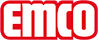 emco Bauemco talne rešetke 772barvebež - podobno RAL 1001rumena - podobna RAL 1018siva - podobno RAL 7001bela - podobna RAL 9010posebne barvedobavljive skoraj vse posebne barve (po RALu ali vzorcu ploščic)opisToga bazenska rešetka. Varna, stabilna in solidna obdelava. Zaradi lastne teže bazenske rešetke voda le to težko odplavi. Dobavljive posebne oblike, krožne ali s poševinami.materialkakovostna, odporna umatena masa, vpija UVpopolnoma prosto korozije, odporno na klor, morsko in termalno vodo.popolnoma brez metalnih delov in vsestransko zaprta površina za izvrstno higienonosilni profilpolni profil(27 x 10 mm)spodnja stran rešetke z 10 mm visokimi gumijastimi nogicamipovršinazgornja stran profila ploščata z varnostno reliefno površino (SPP)razmik med profili< 8mm v skladu s standardom DIN EN 13451-1 in standardom DIN EN 16582-1 (za preprečevanje zagozditev prstov)ca. Višina (mm)37 mmpovezavapovezovalni elementi iz s steklenimi vlakni okrepljenimi poliesterskimi cevmiservis in usluge.izmerapolagalski servispopravilaopombaizplakovanje spodajposebne oblikedaodtokdaizmereŠirina rešetke:.........................mm (širina koritnice)Dolžina rešetke:.........................mmkontaktMEDI-A-NORM D.O.O. · CESTA V MESTNI LOG 28 · 1000 LJUBLJANA · Slovenija · Tel. (+386) 51 435 159 · info@emco.si · www.emco-bau.com